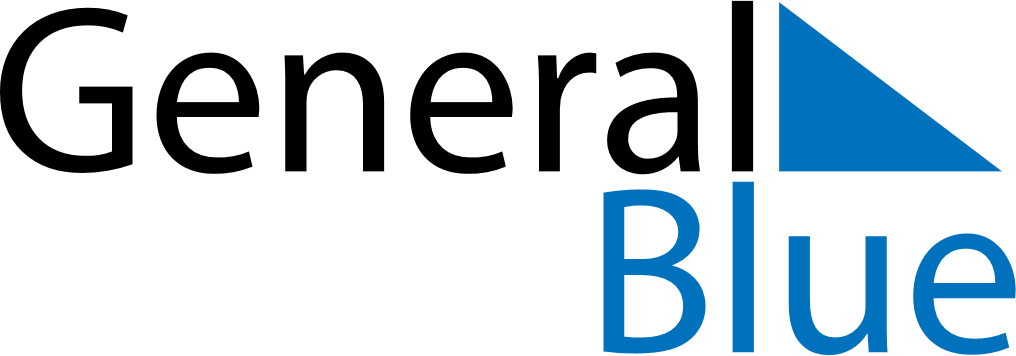 October 2024October 2024October 2024October 2024October 2024October 2024Fredrikstad, Viken, NorwayFredrikstad, Viken, NorwayFredrikstad, Viken, NorwayFredrikstad, Viken, NorwayFredrikstad, Viken, NorwayFredrikstad, Viken, NorwaySunday Monday Tuesday Wednesday Thursday Friday Saturday 1 2 3 4 5 Sunrise: 7:21 AM Sunset: 6:50 PM Daylight: 11 hours and 28 minutes. Sunrise: 7:23 AM Sunset: 6:47 PM Daylight: 11 hours and 23 minutes. Sunrise: 7:26 AM Sunset: 6:44 PM Daylight: 11 hours and 18 minutes. Sunrise: 7:28 AM Sunset: 6:41 PM Daylight: 11 hours and 13 minutes. Sunrise: 7:30 AM Sunset: 6:38 PM Daylight: 11 hours and 7 minutes. 6 7 8 9 10 11 12 Sunrise: 7:33 AM Sunset: 6:35 PM Daylight: 11 hours and 2 minutes. Sunrise: 7:35 AM Sunset: 6:32 PM Daylight: 10 hours and 57 minutes. Sunrise: 7:37 AM Sunset: 6:29 PM Daylight: 10 hours and 52 minutes. Sunrise: 7:40 AM Sunset: 6:26 PM Daylight: 10 hours and 46 minutes. Sunrise: 7:42 AM Sunset: 6:24 PM Daylight: 10 hours and 41 minutes. Sunrise: 7:44 AM Sunset: 6:21 PM Daylight: 10 hours and 36 minutes. Sunrise: 7:47 AM Sunset: 6:18 PM Daylight: 10 hours and 31 minutes. 13 14 15 16 17 18 19 Sunrise: 7:49 AM Sunset: 6:15 PM Daylight: 10 hours and 26 minutes. Sunrise: 7:51 AM Sunset: 6:12 PM Daylight: 10 hours and 20 minutes. Sunrise: 7:54 AM Sunset: 6:09 PM Daylight: 10 hours and 15 minutes. Sunrise: 7:56 AM Sunset: 6:07 PM Daylight: 10 hours and 10 minutes. Sunrise: 7:58 AM Sunset: 6:04 PM Daylight: 10 hours and 5 minutes. Sunrise: 8:01 AM Sunset: 6:01 PM Daylight: 10 hours and 0 minutes. Sunrise: 8:03 AM Sunset: 5:58 PM Daylight: 9 hours and 54 minutes. 20 21 22 23 24 25 26 Sunrise: 8:06 AM Sunset: 5:55 PM Daylight: 9 hours and 49 minutes. Sunrise: 8:08 AM Sunset: 5:53 PM Daylight: 9 hours and 44 minutes. Sunrise: 8:10 AM Sunset: 5:50 PM Daylight: 9 hours and 39 minutes. Sunrise: 8:13 AM Sunset: 5:47 PM Daylight: 9 hours and 34 minutes. Sunrise: 8:15 AM Sunset: 5:45 PM Daylight: 9 hours and 29 minutes. Sunrise: 8:18 AM Sunset: 5:42 PM Daylight: 9 hours and 24 minutes. Sunrise: 8:20 AM Sunset: 5:39 PM Daylight: 9 hours and 18 minutes. 27 28 29 30 31 Sunrise: 7:23 AM Sunset: 4:37 PM Daylight: 9 hours and 13 minutes. Sunrise: 7:25 AM Sunset: 4:34 PM Daylight: 9 hours and 8 minutes. Sunrise: 7:28 AM Sunset: 4:31 PM Daylight: 9 hours and 3 minutes. Sunrise: 7:30 AM Sunset: 4:29 PM Daylight: 8 hours and 58 minutes. Sunrise: 7:32 AM Sunset: 4:26 PM Daylight: 8 hours and 53 minutes. 